瑞昱半导体集团2024校园招聘简章成立于1987年的瑞昱半导体是一家全球排名前十的IC专业设计公司，自成立之日起连续36年业绩都保持成长，年复合成长率为31%，甚至是全球经济遭受重创的2022年，公司业绩再创历史新高！ 瑞晟微电子是瑞昱半导体集团设立在苏州的除总部外规模最大的一个研发中心，研发人员占公司总人数的九成以上，超过七成研发人员为硕博士学历，目前公司规模约1200人左右。核心产品围绕万物互联、智能生活为主线，通过在通信网络基础技术领域持续多年的投入，从光纤入户、路由交换等有线连接，到WIFI、BT、NBIOT等各类无线技术，以及超高清电视主控、智能视频监控、智能语音控制等涉及的音视频和人工智能算法等 。相应的SOC IC在各自领域夺取了多个全球前三甚至第一的市占率。我们致力于将芯片、技术扩展到国计民生的各个领域中，加入我们，共创伟大事业收获多彩人生！完善的培训体系，一对一导师制广阔的职业发展空间，技术管理双重晋升通道弹性工作时间，15天带薪年假全面多元的日常关怀：员工公寓、交通车、餐补、 节日/生日礼券、婚育丧礼金、住院慰问金、旅游补助金、各类社团活动、休闲的阅读空间、各类运动场馆等    济济多士，乃成大业，人才蔚起，时运方兴。瑞晟始终本持着：人才是公司发展的第一命脉所在。望广集天下英才而用之。人才因事业而聚，事业因人才而兴。瑞晟重视每一位同仁的终身发展与培养，我们独特的on-job training造就一个个非凡的“瑞晟人”。在瑞晟，你可以探索业内最前沿的知识与技术；在瑞晟，与一群志同道合的伙伴迸发出智慧的火花，在瑞晟，你能实现个人整个职业生涯的成长与收获。盖非常之功，必待非常之人。在这个信息化无限发展的时代里，加入瑞晟，与我们一起创新未来，盖非常之事业！招聘对象：电子、微电子、计算机、通信、自动化等相关专业应届生招聘岗位：数字IC设计类、IC验证类、模拟IC设计类、软件开发类、硬件开发类、算法类、Layout类、数字后端类、CAD(含DFT)类等工作地点：苏州、合肥网申流程网申→校园宣讲/云宣讲→面试→Offer发放网申开始时间：2023年8月7日网申截止时间1：2023年9月8日（西安、成都、合肥、山东及东北三省地区）网申截止时间2：2023年9月20日（除上述地区以外的其他城市）宣讲时间：2023年9月4日—2023年9月8日面试时间：9月1日起Offer发放：9月中旬起网申通道PC端：https://www.realsil.com.cn/Home/Position移动端：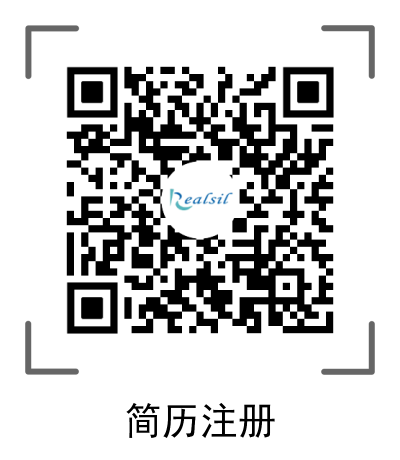 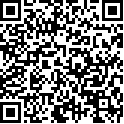 瑞昱官网https://www.realtek.com/zh-tw/瑞晟官网https://www.realsil.com.cn/